SEZNAM ŠKOLNÍCH POTŘEB PRO BUDOUCÍ PRVŇÁČKY 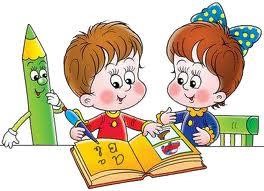 Pomůcky, které žáci dostanou ve škole: učebnice, pracovní sešity, základní pomůcky na výtvarnou výchovu (hrazeno školou a OÚ Strančice)Pomůcky a vybavení, které je nutné zakoupit: aktovku, penál  tužky č. 1 a 2 (1 ks doporučuji tužku Stabilo, která má výřezy pro správný úchop – pro praváky nebo pro leváky)přezůvky s pevnou patou (NE pantofle)papírové kapesníky (trhací v krabičce) zástěrka nebo větší bavlněné tričko na malování  doporučuji do aktovky zakoupit i velké tvrdé desky, které chrání sešityprůhledné uzavíratelné desky do lavice (A4) 2ksobaly na sešity a učebnice (zakoupit až na začátku školního roku dle rozměrů sešitů a učebnic) cvičební úbor – tenisky s vhodnou podrážkou do tělocvičny, kraťasy, tričko, tepláková souprava na venkovní aktivity, náhradní ponožky Poprosím všechny pomůcky a věci do TV podepsat! Usnadní nám to vyhledávání majitele ztracených věcí.První školní den si žáci s sebou vezmou pouze přezůvky. Třídní fond – prosím o uhrazení 1000 Kč, ze kterého budou hrazeny sešity a další pomůcky na výtvarnou a pracovní výchovu, kulturní akce školy aj. Těším se na Vás…       Mgr. Lucie Agossa, třídní učitelka 1.A      e-mail: agossa@skolastrancice.cz